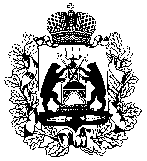 Российская ФедерацияНовгородская областьТЕРРИТОРИАЛЬНАЯ ИЗБИРАТЕЛЬНАЯ КОМИССИЯВАЛДАЙСКОГО РАЙОНАПОСТАНОВЛЕНИЕО кандидатурах для исключения из резерва составов участковых комиссий  Валдайского района  В соответствии с  пунктом  9 статьи 26  и пунктом 5.1 статьи 27 Федерального закона от 12 июня 2002 года № 67-ФЗ «Об основных гарантиях избирательных прав и права на участие в референдуме граждан Российской Федерации», подпунктом «г» пункта 25 Порядка формирования резерва составов участковых комиссий и назначения нового члена участковой комиссии из резерва составов участковых комиссий, утвержденного постановлением Центральной избирательной комиссии  Российской Федерации от 5декабря 2012 года №152/1137-6, Территориальная избирательная комиссия Валдайского районаПОСТАНОВЛЯЕТ:1. Предложить кандидатуры  для исключения из резерва составов участковых комиссий Валдайского района согласно прилагаемому списку. 2. Направить настоящее постановление в Избирательную комиссию Новгородской области.Председатель Территориальнойизбирательной комиссии Валдайского района                 				       О.Я. РудинаСекретарь Территориальнойизбирательной комиссииВалдайского района                                                             Е.В. ЕмельяноваПриложение к постановлениюТерриториальной избирательной комиссии Валдайского района от 11.05.2022 № 28/2-4Списоккандидатур, предлагаемых для исключения из резерва составовучастковых комиссий Валдайского районаподпункт «г»  - в связи с назначением в состав участковой комиссииот «11» мая  2022 года№ 28/2-4г.Валдай№п\пФамилия, имя, отчествоНаименование субъекта права внесения предложения по кандидатуреОснование исключения (соответствующий подпункт пункта 25 Порядка формирования резерва составов участковых комиссий и назначения нового члена участковой комиссии из резерва составов участковых комиссий)12341Бочарова Марина Николаевна Собрание избирателей по месту работыподпункт «г»2Игнатова Татьяна ИвановнаСобрание избирателей по месту жительстваподпункт «г»3Подова Татьяна ВладимировнаСобрание избирателей по месту жительстваподпункт «г»4Фёдорова Надежда НиколаевнаВалдайское местное отделение Всероссийской политической партии «ЕДИНАЯ РОССИЯподпункт «г»5Воронова Елена НиколаевнаРегиональное отделение Социалистической политической партии «СПРАВЕДЛИВАЯ РОССИЯ – ПАТРИОТЫ – ЗА ПРАВДУ» в Новгородской областиподпункт «г»6Шабанова Людмила АнатольевнаВалдайское местное отделение Всероссийской политической партии «ЕДИНАЯ РОССИЯ» подпункт «г»7Залогина Светлана НиколаевнаСобрание избирателей по месту жительстваподпункт «г»